INDICAÇÃO Nº 2353/2014Sugere ao Poder Executivo a troca das lâmpadas queimadas na praça em frente à escola SESI, neste município.Excelentíssimo Senhor Prefeito Municipal, Nos termos do Art. 108 do Regimento Interno desta Casa de Leis, dirijo-me a Vossa Excelência para sugerir que, por intermédio do Setor competente, que seja realizada a troca das lâmpadas queimadas na praça em frente à escola SESI, neste município.Justificativa:Munícipes que passam diariamente pelo local com acesso aos bairros daquela região reclamam das lâmpadas queimadas que proporcionam menos segurança e a presença de pessoas em atitudes suspeitas pelo local. Mulheres, senhoras, jovens e adolescentes que moram pelas imediações reclamam da situação.Plenário “Dr. Tancredo Neves”, em 23 de junho de 2.014.Celso Ávila-vereador-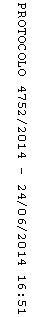 